PAJKOVA MREŽAZa aktivnost potrebujete le vrvico ali volno, ki jo zavežete okrog stolov, miz ali dreves. Gostoto mreže lahko prilagajate po želji. Naloga otroka pa je, da poskušajo preplezati mrežo kot pravi mali pajkci.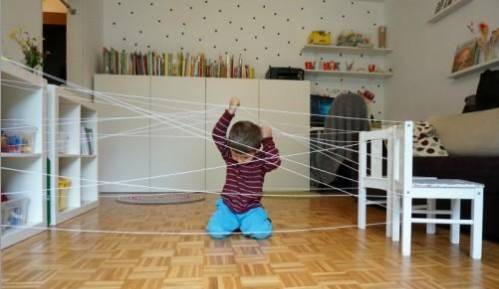 